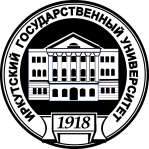 Федеральное государственное бюджетное образовательное учреждение высшего образования«Иркутский государственный университет»(ФГБОУ ВО «ИГУ»)«Утверждаю»_____________________Ректор ФГБОУ ВО «ИГУ» проф. А.В. Аргучинцев«____»________________20___г.Учебно-тематический план программы: "Подготовка  медиаторов в практике  высшего образования"Цель: повышение конфликтологической компетентности в различных сферах межличностного взаимодействия.     Программа включает  направления деятельности: - обучение медиативной технологии;- организация и проведение медиаций в различных сферах  учебной и профессиональной  деятельности;- продвижение медиативного образования в формировании культуры межличностного взаимодействия.Основная идея создания программы заключается:-  в актуализации научно-практической платформы для разрешения важнейших проблем современного медиативного движения;- стимуляции  интереса к практической деятельности профилактики и разрешения конфликтов в молодежной среде;- в установлении и развитии научно-исследовательских и практических контактов учеников, студентов, профессорско-преподавательского состава учебных заведений;- в объединении представителей различных волонтерских движений для обмена исследовательским и практическим опытом конфликторазрешения, обсуждении и решении ключевых проблем современных молодежных волонтерских организаций в области развития конфликтологической компетентности.Категория слушателей: - преподаватели образовательных учреждений;- студенты  вузов и сузов;- ученики старших классов средних общеобразовательных учреждений.Срок обучения: 0,33 месяца (72 часа)Форма обучения: без отрыва от учебы и работы.Режим занятий: очный Координаторы программы:  Никулина Татьяна Ивановна, канд. психол. наук, доцент кафедры общей психологии ИГУ,  тел. 89645492394Чепурко Юлия Владиславовна, канд.психол.наук, доцент кафедры общей психологии ИГУ,тел. 89025793157Директор ЦНО факультета психологии   ФГБОУ ВО «ИГУ»                                    И.А.Конопак№ Наименование  разделов, дисциплин  и темВсего часовв том числев том числев том числеФорма  контроля№ Наименование  разделов, дисциплин  и темВсего часовЛекции Практические занятияСамостоятельная работа слушателейФорма  контроля1.Модуль 1. Введение в медиацию как современную технологию урегулирования конфликтов8422Круглый столсобеседование1.11. Медиация как альтернативный метод разрешения споров221.22. История развития медиации как метода урегулирования конфликтов221.33. Правовая основа деятельности медиатора422Модуль 2. Концептуальная основа процедуры медиации2410410Обмен опытом Создание метод. инструментария по контролю за СРС2.11. Инструменты и этапы медиации4222. Медиатор и процедура медиации222.23. Требования к подготовки медиации 2112.34. Задачи медиатора на каждой стадии медиации2112.45. Результат процедуры медиации6242.56. Восприятие и коммуникация в медиации222.67. Методы и приемы ведения медиации4222.78. Техники  ведения медиации22Модуль 3. Медиативный подход в разрешении споров2621014Создание банка техник ведения медиации3.11. Методологические основы медиативного подхода6243.22. Работа с интересами и картиной мира  сторон201010Модуль 4. Технология применения медиации в различных сферах межличностного взаимодействия 14464Проведение медиации 4.11. Предупреждение конфликтов в практике высшего и среднего образования422Решение медиативных задач4.22. Коммуникативная  компетентность  как составляющая культуры межличностного взаимодействия в молодежной среде4224.33. Практика профилактики и разрешения конфликтов в деятельности молодежных объединений4224.44. Место медиации в деятельности современных молодежных  движений22Итоговая аттестацияИтоговая аттестация22ТестированиеИТОГО:72182232